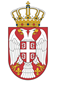 REPUBLIKA SRBIJA NARODNA SKUPŠTINAOdbor za spoljne poslove06 Broj: 06-2/188-1823. avgust 2018. godineB e o g r a dNa osnovu člana 70. stav 1. alineja prva Poslovnika Narodne skupštineS A Z I V A M49. SEDNICU ODBORA ZA SPOLjNE POSLOVEZA SREDU, 29. AVGUST 2018. GODINE,SA POČETKOM U 11,00 ČASOVA	Za ovu sednicu predlažem sledećiD n e v n i  r e dUsvajanje zapisnika sa 48. sednice OdboraInicijative za posetePoziv za učešće na Konferenciji nacionalnih organizacija Srba iz regiona, od 14. do 17. septembra 2018. godine, Bitolj, Republika Makedonija;Poziv za učešće na događaju povodom „Međunarodnog dana demokratije“, 18. septembar 2018. godine, u Briselu, Kraljevina Belgija;Poziv za posetu Evropskoj odbrambenoj agenciji u Briselu, Kraljevina Belgija, 19. septembar 2018. godine;Poziv za učešće u obeležavanju stote godišnjice od osnivanja parlamenta u Republici Azerbejdžan, od 19. do 20. septembra 2018. godine, u Bakuu Republika Azerbejdžan;Poziv za učešće na Drugom Evroazijskom ženskom forumu, od 20. do 21. septembra 2018. godine u Sankt Peterburgu, Ruska Federacija;Poziv za učešće na konferenciji „Premošćavanje jaza između omladinske politike, učešća mladih i parlamentaraca u zemljama Zapadnog Balkana“, od 20. do 21. septembra 2018. godine, u Skoplju, Republika Makedonija;Poziv za učešće na sastanku Parlamentarne mreže o politikama dijaspore,24. septembar 2018. godine, Kijev, Republika Ukrajina;Poziv za bilateralnu posetu delegacije Odbora za spoljne poslove NS RS i Grupe prijateljstva sa Marokom Kraljevini Maroko, od 25. do 28. septembra 2018. godine;Poziv za učešće na Interparlamentarnoj konferenciji o zajedničkoj spoljnoj i bezbednosnoj i zajedničkoj bezbednosnoj i odbrambenoj politici, 11. i 12. oktobar 2018. godine, Beč, Republika Austrija;Redovne aktivnosti stalnih delegacija Učešće na sastanku Generalnog komiteta za ekonomska pitanja Parlamentarne dimenzije Centralno evropske inicijative, Varšava, Poljska, od 24. do 26. septembra 2018. godine;Učešće stalne delegacije NS RS u PS ODKB na sastancima stalnih Odbora za pitanja odbrane i bezbednosti,  Odbora za politička pitanja i međunarodnu saradnju, Odbora za socijalno-ekonomska pitanja i pravna pitanja PS ODKB, Sankt-Peterburg, Ruska Federacija, 4. oktobar 2018. godine;Učešće na 139. Skupštini Interparlamentarne unije, 14-18. oktobar 2018. godine, Ženeva, Švajcarska.Učešće na redovnom 31. Regionalnom zasedanju Parlamentarne skupštine Frankofonije, Andora, od 21. do 25. oktobra 2018. godine. Učešće na sastanku Generalnog komiteta za kulturna pitanja Parlamentarne dimenzije Centralno evropske inicijative, od 25. do 27. oktobra 2018. godine u Budimpešti i Šarospataku, Republika Mađarska. Učešće na sastanku Biroa Parlamentarne skupštine Mediterana, od 28. do 29. oktobra 2018. godine, Lisabon, Portugal.Izveštaji o realizovanim posetamaIzveštaj o učešću delegacije Narodne skupštine Republike Srbije na Godišnjem parlamentarnom saslušanju u Ujedinjenim nacijama, u Njujorku, 22-23. februar 2018. godine;Izveštaj o učešću stalne delegacije Narodne skupštine Republike Srbije na Plenarnom zasedanju Interparlamentarne unije (IPU), u Ženevi, od 24-28. marta 2018. godine;Izveštaj o poseti članova Kolegijuma Doma naroda i Predstavničkog doma Parlamentarne skupštine Bosne i Hercegovine, od 8. do 10. maja 2018. godine;Izveštaj o poseti predsednice Interparlamentarne unije Gabrijele Kuevas Baron Republici Srbiji, od 23. do 27. maja 2018. godine;Izveštaj o poseti delegacije Odbora za spoljne poslove Parlamenta Gruzije Republici Srbiji od 7. do 8. juna 2018.  godine;Izveštaj o poseti članova Ad hoc Komiteta za migraciju PS OEBS, Republici Srbiji, 10-12. juna 2018. godine;Izveštaj o učešću stalne delegacije NS RS u PS OEBS na 27. Godišnjem zasedanju PS OEBS, od 7. do 11. jula 2018. godine, Berlin, SR Nemačka;Izveštaj o učešću Jadranke Jovanović, šefice stalne delegacije NSRS pri  Parlamentarnoj skupštini Frankofonije na  44. zasedanju u Kvebek Sitiju, Kanada, 7-11. jula 2018. godine;Izveštaj o učešću na Konferenciji predsednika grupa prijateljstva sa Izraelom, od 9. do 12. jula 2018. godine;Izveštaj o učešću stalne delegacije Narodne skupštine Republike Srbije na 51. zasedanju Generalne skupštine Parlamentarne skupštine Crnomorske ekonomske saradnje, u Tirani, Albanija, od 19. do 21. juna 2018. godine;Izveštaj o učešću stalne delegacije Narodne skupštine Republike Srbije na 25. godišnjem zasedanju Interparlamentarne skupštine pravoslavlja, koje je održano u Atini, Republika Grčka, od 25. do 30. juna 2018. godine;Izveštaj o poseti predsednika Predstavničkog doma Kraljevine Maroko Hbiba El Malkija Republici Srbiji, od 26. do 28. juna 2018. godine;Izveštaj sa Interparlamentarne konferencije „Valjano upravljanje fondovima EU: Ovlašćenja EP u oblasti budžetske kontrole“, 11. i 12. jula 2018. godine, Brisel, Kraljevina Belgija;Izveštaj o učešću predsednice Narodne skupštine Republike Srbije Maje Gojković na Trećem samitu predsednika parlamenata Centralne i Istočne Evrope, u organizaciji Parlamenta Poljske, u Varšavi, 12. i 13. jula 2018. godine; Izveštaj o poseti predsednika Predstavničkog doma Arapske Republike Egipta Ali Abd El Al Ahmeda Republici Srbiji, od 18. do 20. jula 2018. godine;Izveštaj o poseti predsednika Predstavničkog doma Republike Kipar Demetrisa Silurisa Republici Srbiji, od 23. do 24. jula 2018. godine;Ostali realizovani kontaktiZabeleška o razgovoru predsednika Narodne skupštine Republike Srbije Maje Gojković sa Gbezongarom Miltonom Dindlijem, ministrom spoljnih poslova Republike Liberije, održanom 21. juna 2018. godine;Zabeleška sa sastanka predsednika Narodne skupštine Republike Srbije Maje Gojković i predsednika Republike Bugarske Rumena Radeva, 22. juna 2018. godine;Zabeleška o razgovoru potpredsednika NS RS prof.dr Vladimira Marinkovića sa generalnim direktorom Ministarstva inostranih poslova Države Izrael Juvalom Rotemom,  održanog 03.jula 2018.godine;Zabeleška sa sastanka Poslaničke grupe prijateljstva sa Indijom sa odlazećom ambasadorkom Republike Indije u RS Nj.E. Narinder Čauhan, 6. jula 2018. godine;Zabeleška o razgovoru predsednice NS RS Maje Gojković sa zamenikom pomoćnika državnog sekretara Sjedinjenih Američkih Država Pitom Marokom, održanom 9. jula 2018. godine;Zabeleška sa sastanka predsednice Poslaničke grupe prijateljstva sa Italijom sa ambasadorom Republike Italije u RS Nj.E. Karlom La Kašom, 10. jula 2018. godine;Zabeleška o razgovoru potpredsednika Narodne skupštine Republike Srbije Đorđa Milićevića sa ombudsmanom Republike Turske Šerefom Malkočem, održanom 12. jula 2018. godine u Beogradu.Zabeleška o razgovoru predsednice Narodne skupštine Republike Srbije Maje Gojković sa ministarkom spoljnih poslova Republike Surinam Idliz Deborom Polak Beil, održanom 20. jula 2018. godine;Zabeleška o razgovoru predsednika Odbora za spoljne poslove Narodne skupštine Republike Srbije, prof. dr Žarka Obradovića sa prof. dr Cenom Guopingom, zamenikom direktora Instituta za svetsku politiku i ekonomiju Kineske akademije društvenih nauka, održanom 24. jula 2018. godine;Zabeleška o razgovoru predsednika Narodne skupštine Republike Srbije Maje Gojković sa predsednikom Države Izrael Ruvenom Rivlinom, održanom 26. jula 2018. godine;Poslaničke grupe prijateljstva7.1.     Izbor predsednika PGP sa Iranom7.2.     Promene u sastavu PGP sa Rusijom, Kinom,Kubom, Grčkom, Iranom, Španijom,             Kazahstanom, Egiptom Razno Sednica će se održati u Domu Narodne skupštine, Trg Nikole Pašića 13, u sali  II.Mole se članovi Odbora da u slučaju sprečenosti da prisustvuju sednici Odbora, o tome obaveste svoje zamenike u Odboru                                                                                                             PREDSEDNIK ODBORA                                                                                                           Prof. dr Žarko Obradović s.r.                                                                                        	